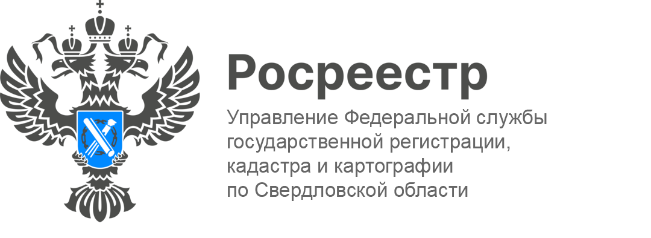 ПРЕСС-РЕЛИЗВ Свердловской области проведена новая кадастровая оценка в отношении всех объектов недвижимости Минфином России утвержден перевод к 2025 году налоговой базы всех без исключения объектов недвижимости, исходя из их кадастровой стоимости.  В связи с чем, на территории всех субъектов Российской Федерации, в 2022 году проведена государственная кадастровая оценка земельных участков, в 2023 году – всех объектов капитального строительства.«На территории Свердловской области Государственным бюджетным учреждением Свердловской области «Центр государственной кадастровой оценки» в 2022 году оценено более 1,3 млн земельных участков, в 2023 году – более 3,4 млн объектов капитального строительства», - сказала заместитель руководителя управления Росреестра по Свердловской области Лариса Шатунова. В настоящее время результаты новой оценки уже внесены в ЕГРН.Новшеством новой оценки является применение метода индексации прошлых результатов. При котором, если кадастровая стоимость объекта капитального строительства была установлена в размере его рыночной стоимости, новая стоимость рассчитана путем умножения рыночной стоимости на коэффициент инфляции.Применение данного метода позволит избежать для объектов капитального строительства новой волны оспаривания.Следует отметить, что в конце 2023 года с применением метода индексации прошлых результатов на основе ранее установленной рыночной стоимости была так же пересчитана кадастровая стоимость и по земельным участкам.  Контакты для СМИПресс-служба Управления Росреестра по Свердловской области +7 343 375 40 81 press66_rosreestr@mail.ruwww.rosreestr.gov.ru620062, г. Екатеринбург, ул. Генеральская, 6 а.